Terms and Conditions of Student Employment/Work StudySELF-HELP AID: Self-help aid may be need or non-need based. Once offered, the office of financial aid will provide any additional paperwork that is necessary. Self-help aid requires work for compensation or repayment of student loans. Eligibility for these programs is determined annually and requires a completed FAFSA each year.Work Study Program: Simpson College provides students with the opportunity to work part- time on or off campus through the Work Study Program. Offers are based upon financial need as determined by information provided on the FAFSA. Need-based employment is funded by the Federal Work Study program. Employment offers generally range between $500 and$1,500 per year, with the average student working 4-6 hours per week. The current wage rate is $7.25 per hour. The work study offer is not a guarantee of employment. Open work study positions will be posted via Handshake.  Students will apply via Handshake for the positions they may interested in working. Simpson, in partnership with area community service employers, is committed to using a portion of its Federal Work Study funding to encourage participation in community service activities.Student employment earnings are paid biweekly for hours worked during the previous two weeks. Direct deposit to your checking or savings account for monthly checks is recommended and requires you to complete a direct deposit form. The amount of the work offer cannot be directly applied to your tuition, housing and food plan charges; therefore, it is not possible for you to use your work offer money toward your first payment in the fall.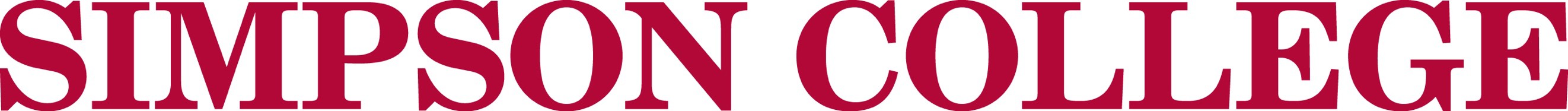 